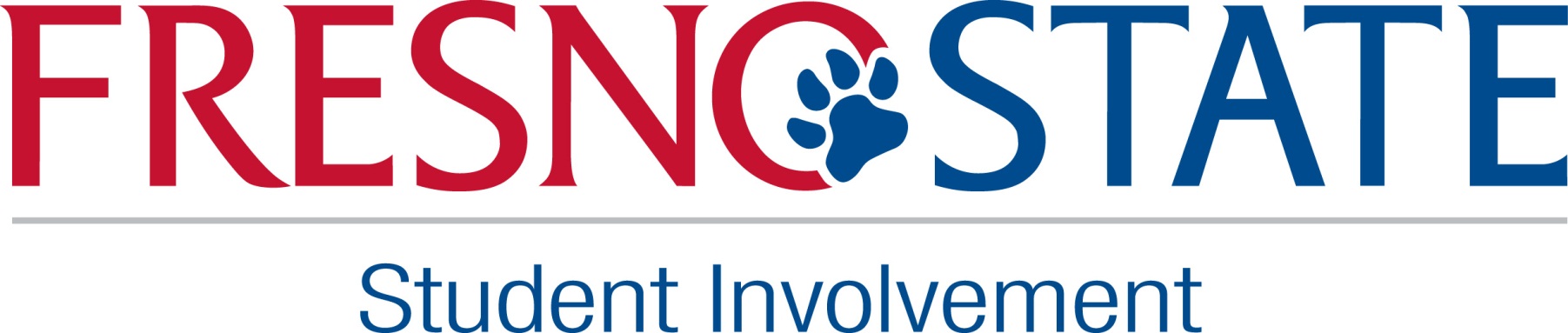 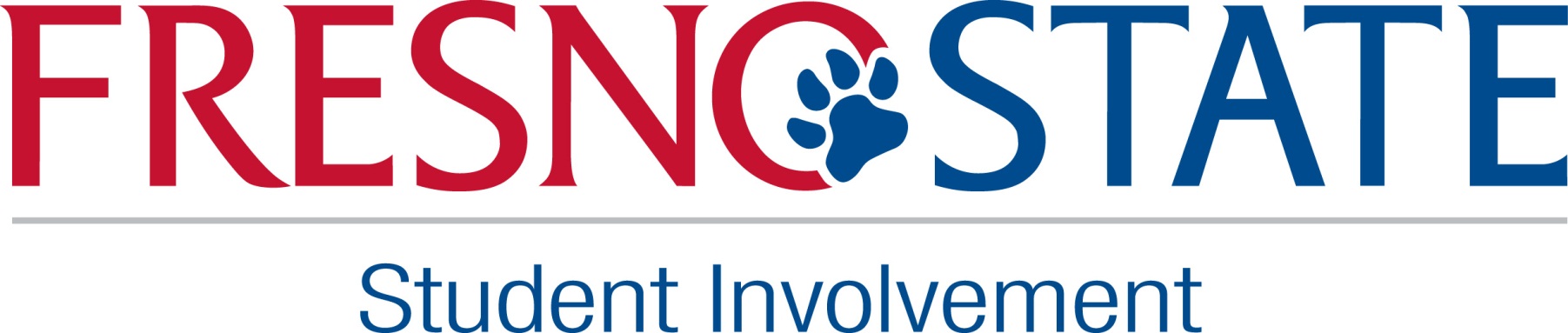 As the culminating piece of the Co-Curricular Leadership Certificate, you are required to complete a Leadership Portfolio and a Capstone Interview. Upon completion, you will be recognized as a CCLC recipient and bestowed with your graduation cords at the Spring 2015 Leadership Recognition Celebration on May 7th at 3:00pm in the Residence Dining Hall. An overview of the final requirements is below.Leadership PortfolioThe leadership portfolio is your opportunity to demonstrate your cumulative understanding of leadership as learned through the program. Portfolios can either be compiled in a report cover or binder. Required items:Title pagePersonal Definition of Leadership (no more than 25 words) Please define “leadership” not “leaders” or “leading”.Resume or CVCumulative Analysis (4-6 double-spaced pages) Respond to the following question: What is your personal definition and philosophy of leadership and how have each of the certificate experiences and competencies influenced and contributed to it?A Portfolio Checklist must be completed by the Coach and submitted with the portfolio no later than Friday, April 24th at 12 PM to USU 306. Remember, the contents of the portfolio will be discussed during your capstone interview. Capstone InterviewThe capstone interview is your opportunity to verbally communicate the value of your leadership experiences in a mock-professional setting. You will debrief and articulate how your experience in CCLC influenced your development as a leader. Potential Topics of Discussion:Your personal definition of leadership and how you arrived at itThe contents of your leadership portfolioFuture career goals and plans, and how your leadership experiences will assist you in the futureThe interviewing committee will be comprised of University faculty, staff, Leadership Coaches, Leadership Programs staff, and students. Your interview will last no longer than 30 minutes.  